Publicado en Alicante el 22/09/2021 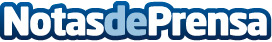 Nace un comparador de tarifas de luz diferenteA principios de este mes (septiembre 2021) ha confirmado su salida al mercado español "Tarifa Más Barata", un comparador diferente que pretende dotar al consumidor de toda la información necesaria para elegir la tarifa que más le convenga y le ayude a ahorrarDatos de contacto:Francisco Jiménez García614695624Nota de prensa publicada en: https://www.notasdeprensa.es/nace-un-comparador-de-tarifas-de-luz-diferente_1 Categorias: Nacional Finanzas Valencia Emprendedores E-Commerce Otras Industrias http://www.notasdeprensa.es